Ålands lagtings beslut om antagande avLandskapslag om ändring av 3 § landskapslagen om tillämpning i landskapet Åland av lagen om privat socialservice	I enlighet med lagtingets beslut fogas till 3 § 2 mom. i landskapslagen (2012:36) om tillämpning i landskapet Åland av lagen om privat socialservice en ny tabell 2, sådant 3 § 2 mom. lyder i landskapslagen 2020/21 och 8 och 9 punkterna i tabell 1 sådana de lyder i LTB 62/2021, som följer:3 §Avvikelser- - - - - - - - - - - - - - - - - - - - - - - - - - - - - - - - - - - - - - - - - - - - - - - - - - - -Tabell 2__________________	Denna lag träder i kraft den__________________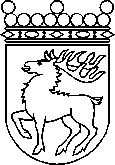 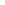 Ålands lagtingBESLUT LTB 91/2021BESLUT LTB 91/2021DatumÄrende2021-06-14LF 25/2020-2021Bestämmelsen i rikslagensska i landskapet1.7 § 2 mom. om en serviceproducents alla verksamhetsenheter där socialservice produceras dygnet runt,gälla sådan socialservice som produceras i landskapet.2.8 § 1 mom. andra mening om ansökan om tillstånd,inte tillämpas.3.8 § 2 mom. 9 punkt om krav på att uppge den dataskyddsansvariga enligt 20 § 4 mom. lagen om elektronisk behandling av klientuppgifter inom social- och hälsovården (FFS 159/2007),inte tillämpas, dock så att om inte en särskild person inom en verksamhet har förordnats vara dataskyddsansvarig och detta meddelas i tillståndsansökan, så ska den för varje verksamhetsenhet ansvariga personen anses vara dataskyddsansvarig.4.9 § 1 mom. andra mening om inspektion med anledning av tillståndsansökan,inte tillämpas.5.17 § 2 mom. första mening om rätt att ge inspektionsuppdrag till andra myndigheter,inte tillämpas.6.25 § om förande av register och användning av registeruppgifterna,inte tillämpas. Ålands miljö- och hälsoskyddsmyndighet ska för handläggning av tillstånds- och anmälningsärenden som avses i denna lag samt för övervakning och statistikföring av verksamheten föra ett register över tillhandahållare av privat socialservice. Myndigheten får använda registeruppgifter i den omfattning dess uppgifter kräver det. Närmare bestämmelser om behandling av personuppgifter finns i dataskyddslagstiftningen. 7.33 § 2 och 3 mom. om centralförvaltningen,inte tillämpas.8.35 § 3 mom. om underrättelse om genomförda tillsynsåtgärder,inte tillämpas. Ålands miljö- och hälsoskyddsmyndighet ska underrätta det kommunala organet i berörda kommuner om att myndigheten med stöd av rikslagens 17 – 23 §§ har genomfört en tillsynsåtgärd.9.41 § om ersättning för kostnaderna för registrering,inte tillämpas.10.45 § 1 mom. andra mening om tillståndets giltighetstid,inte tillämpas.11.45 § 2 mom. om tillståndets giltighetstid,inte tillämpas.	Mariehamn den 14 juni 2021	Mariehamn den 14 juni 2021Bert Häggblom talmanBert Häggblom talmanKatrin Sjögren  vicetalmanRoger Nordlundvicetalman